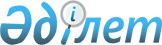 Об оказании социальной помощи отдельным категориям нуждающихся граждан города Уральска
					
			Утративший силу
			
			
		
					Решение Уральского городского маслихата Западно-Казахстанской области от 2 июля 2008 года № 9-14. Зарегистрировано Управлением юстиции города Уральск Западно-Казахстанской области 15 июля 2008 года № 7-1-101. Утратило силу решением Уральского городского маслихата Западно-Казахстанской области от 21 октября 2013 года № 17-10      Сноска. Утратило силу решением Уральского городского маслихата Западно-Казахстанской области от 21.10.2013 № 17-10 (вводится в действие со дня первого официального опубликования)      В соответствии со статьей 20 Закона Республики Казахстан "О льготах и социальной защите участников, инвалидов Великой Отечественной войны и лиц, приравненных к ним", подпунктом 4) пункта 1 статьи 56 Бюджетного кодекса Республики Казахстан и руководствуясь статьями 6, 7 Закона Республики Казахстан "О местном государственном управлении и самоуправлении в Республике Казахстан, Уральский городской маслихат РЕШИЛ:

      Сноска. Преамбула в редакции Решения Уральского городского маслихата Западно-Казахстанской области от 31.03.2009 № 15-12 (вводится в действие со дня его первого официального опубликования).



      1. Установить размер ежемесячной социальной помощи следующим категориям нуждающихся граждан города Уральска:

      1) исключен - Решением Уральского городского маслихата Западно-Казахстанской области от 12.04.2012 № 4-10 (вводится в действие по истечении десяти календарных дней со дня первого официального опубликования).

      2) незрячим инвалидам 1-ой и 2-ой группы и больным диабетом для проезда в городском общественном транспорте в размере 1 месячного расчетного показателя;

      3) исключен - Решением Уральского городского маслихата Западно-Казахстанской области от 12.12.2012 № 9-4 (вводится в действие со дня первого официального опубликования).

      4) лицам начальствующего и рядового состава органов внутренних дел и государственной безопасности бывшего Союза ССР, ставшим инвалидами вследствие ранения, контузии, увечья, заболевания, полученных при исполнении служебных обязанностей, либо вследствие заболевания, связанного с пребыванием на фронте, или выполнении служебных обязанностей в государствах, где велись боевые действия, в размере 2 000 тенге;

      5) военнослужащим, ставшим инвалидами вследствие ранения, контузии, увечья, полученных при защите бывшего Союза ССР, при исполнении иных обязанностей военной службы в другие периоды или вследствие заболевания, связанного с пребыванием на фронте, а также при прохождении военной службы в Афганистане или других государствах, в которых велись боевые действия в размере 2 000 тенге;

      6) лицам, ставшим инвалидами вследствие катастрофы на Чернобыльской АЭС и других радиационных катастроф и аварий на объектах гражданского или военного назначения, испытания ядерного оружия и их детям, инвалидность которых генетически связана с радиационным облучением одного из родителей в размере 2 000 тенге;

      7) лицам вольнонаемного состава Советской Армии, Военно-Морского Флота, войск и органов внутренних дел и государственной безопасности бывшего Союза ССР, занимавшим штатные должности в воинских частях, штабах, учреждениях, входивших в состав действующей армии в период Великой Отечественной войны, либо находившимся в соответствующие периоды в городах, участие в обороне которых засчитывалось до 1 января 1998 года в выслугу лет для назначения пенсии на льготных условиях, установленных для военнослужащих частей действующей армии в размере 2 000 тенге;

      8) гражданам, работавшим в период блокады в городе Ленинграде на предприятиях, в учреждениях и организациях города, и награжденным медалью "За оборону Ленинграда" и знаком "Житель блокадного Ленинграда" в размере 2 000 тенге;

      9) бывшим несовершеннолетним узникам концлагерей, гетто и других мест принудительного содержания, созданных фашистами и их союзниками в период второй мировой войны в размере 2 000 тенге;

      10) участникам боевых действий на территории других государств, а именно: военнослужащие Советской Армии, Военно-Морского Флота, Комитета государственной безопасности, лица рядового и начальствующего состава Министерства внутренних дел бывшего Союза ССР (включая военных специалистов и советников), которые в соответствии с решением правительственных органов бывшего Союза ССР принимали участие в боевых действиях на территории других государств в размере 2 000 тенге;

      11) военнообязанным, призывавшимся на учебные сборы и направлявшимся в Афганистан в период ведения боевых действий; военнослужащим автомобильных батальонов, направлявшимся в Афганистан для доставки грузов в эту страну в период ведения боевых действий; военнослужащим летного состава, совершавшим вылеты на боевые задания в Афганистан с территории бывшего Союза ССР; рабочим и служащим, обслуживавшим советский воинский контингент в Афганистане, получившим ранения, контузии или увечья, либо награжденным орденами и медалями бывшего Союза ССР за участие в обеспечении боевых действий в размере 2 000 тенге;

      12) вдовам погибших в Великой Отечественной войне, не вступившим в повторный брак, в размере 2 000 тенге;

      13) семьям военнослужащих, погибших (пропавших без вести) или умерших вследствие ранения, контузии, увечья, заболевания, полученных в период боевых действий в Афганистане или других государствах, в которых велись боевые действия, в размере 2 000 тенге;

      14) семьям военнослужащих, погибших (умерших) при прохождении воинской службы в мирное время, в размере 2 000 тенге;

      15) исключен - Решением Уральского городского маслихата Западно-Казахстанской области от 12.12.2012 № 9-4 (вводится в действие со дня первого официального опубликования).

      16) участникам и инвалидам Великой Отечественной войны в размере 3 000 тенге;

      17) исключен - Решением Уральского городского маслихата Западно-Казахстанской области от 12.04.2012 № 4-10 (вводится в действие по истечении десяти календарных дней со дня первого официального опубликования).

      18) лицам, принимавшие участие в ликвидации последствий катастрофы на Чернобыльской атомной электростанции в 1986-1987 годах, других радиационных катастроф и аварий на объектах гражданского или военного назначения, а также участвовавшие непосредственно в ядерных испытаниях и учениях - 2 000 тенге.

      Сноска. Пункт 1 с изменениями, внесенными Решениями Уральского городского маслихата Западно-Казахстанской области от 31.03.2009 № 15-12 (вводится в действие со дня его первого официального опубликования), от 12.04.2012 № 4-10 (вводится в действие по истечении десяти календарных дней со дня первого официального опубликования), от 12.12.2012 № 9-4 (вводится в действие со дня первого официального опубликования).



      2. Единовременная социальная помощь отдельным категориям нуждающихся граждан предоставляется на основании заключения комиссии по социальным выплатам отдельным категориям граждан акимата города Уральска (далее - комиссия)в виде:

      1) выплат в экстренной социальной поддержке (лечение, бытовые нужды, смерть одного из членов семьи, лечение онкологических и туберкулезных больных и другие трудные обстоятельства) не более двух раз в год, в размере, установленном комиссией;

      2) выплат малообеспеченным семьям (гражданам), безработным, проживающим в индивидуальных жилых домах, у которых среднедушевой доход в месяц ниже прожиточного минимума, а также одиноко проживающим и супружеским парам пенсионеров, инвалидам, среднедушевой доход которых в месяц не более двадцатикратного месячного расчетного показателя на приобретение твердого топлива в размере 12 минимальных расчетных показателей один раз в год и на проведение газификации в размере, установленном комиссией;

      3) выплат отдельным категориям гражданам к праздничным датам (9 мая, 1 июня, 1 октября) в размере, установленном комиссией:

      ко Дню Победы - участникам и инвалидам Великой Отечественной войны;

      ко дню пожилых людей - пенсионерам, одиноким престарелым гражданам, нуждающимся в помощи;

      ко дню Защиты детей - детям-инвалидам до 16 лет;

      гражданам, достигшим возраста 100 лет и старше;

      3-1) выплаты единовременной помощи, предоставляемые к праздничным и памятным датам, осуществляются в следующих размерах:

      военнослужащим, проходившие службу в воинских частях, штабах и учреждениях, входивших в состав действующей армии и флота в период первой мировой, гражданской и Великой Отечественной войн, партизанам и подпольщикам гражданской и Великой Отечественной войны - 50 000 тенге;

      военнослужащим действующей армии и флота, партизанам и подпольщикам первой мировой, гражданской и Великой Отечественной войн, а также рабочим и служащим соответствующих категорий, ставшим инвалидами вследствие ранения, контузии, увечья или заболевания, полученных в период первой мировой, гражданской и Великой Отечественной войн на фронте, в районе военных действий, на прифронтовых участках железных дорог, на сооружении оборонительных рубежей, военно-морских баз и аэродромов, и приравненных по пенсионному обеспечению к военнослужащим - 50 000 тенге;

      лицам вольнонаемного состава Советской Армии, Военно-Морского Флота, войск и органов внутренних дел и государственной безопасности бывшего Союза Советских Социалистических Республик, занимавшие штатные должности в воинских частях, штабах, учреждениях, входивших в состав действующей армии в период Великой Отечественной войны, либо находившиеся в соответствующие периоды в городах, участие в обороне которых засчитывалось до 1 января 1998 года в выслугу лет для назначения пенсии на льготных условиях, установленных для военнослужащих частей действующей армии - 10 000 тенге;

      гражданам, работавшим в период блокады в городе Ленинграде на предприятиях, в учреждениях и организациях города и награжденные медалью "За оборону Ленинграда" или знаком "Житель блокадного Ленинграда" - 3 000 тенге;

      бывшим несовершеннолетним узникам концлагерей, гетто и других мест принудительного содержания, созданных фашистами и их союзниками в период второй мировой войны - 3 000 тенге;

      военнослужащим Советской Армии, Военно-Морского Флота, Комитета государственной безопасности, лица рядового и начальствующего состава Министерства внутренних дел бывшего Союза Советских Социалистических Республик (включая военных специалистов и советников), которые в соответствии с решениями правительственных органов бывшего Союза Советских Социалистических Республик принимали участие в боевых действиях на территории других государств; военнообязанные, призывавшиеся на учебные сборы и направлявшиеся в Афганистан в период ведения боевых действий; военнослужащие автомобильных батальонов, направлявшиеся в Афганистан для доставки грузов в эту страну в период ведения боевых действий; военнослужащие летного состава, совершавшие вылеты на боевые задания в Афганистан с территории бывшего Союза Совета Социалистических Республик; рабочие и служащие, обслуживавшие советский воинский контингент в Афганистане, получившие ранения, контузии или увечья, либо награжденные орденами и медалями бывшего Союза Советских Социалистических Республик за участие в обеспечении боевых действий - 10 000 тенге;

      лицам, принимавшие участие в ликвидации последствий катастрофы на Чернобыльской атомной электростанции в 1986-1987 годах - 10 000 тенге;

      военнослужащим, ставшие инвалидами вследствие ранения, контузии, увечья, полученных при защите бывшего Союза Советских Социалистических Республик, при исполнении иных обязанностей воинской службы в другие периоды или вследствие заболевания, связанного с пребыванием на фронте, а также при прохождении воинской службы в Афганистане или других государствах, в которых велись боевые действия - 10 000 тенге;

      лицам, ставшие инвалидами вследствие катастрофы на Чернобыльской атомной электростанции и других радиационных катастроф и аварий на объектах гражданского или военного назначения, испытания ядерного оружия, и их дети, инвалидность которых генетически связана с радиационным облучением одного из родителей - 10 000 тенге;

      семьям военнослужащих, погибших (пропавших без вести) или умерших вследствие ранения, контузии, увечья, заболевания, полученных в период боевых действий в Афганистане или в других государствах, в которых велись боевые действия - 10 000 тенге;

      семьям погибших при ликвидации последствий катастрофы на Чернобыльской атомной электростанции - 10 000 тенге;

      семьям умерших вследствие лучевой болезни или умерших инвалидов, а также граждан, смерть которых в установленном порядке связана с воздействием катастрофы на Чернобыльской атомной электростанции - 10 000 тенге;

      лицам из числа участников ликвидации последствий катастрофы на Чернобыльской атомной электростанции в 1988-1989 годах, эвакуированных (самостоятельно выехавших) из зон отчуждения и отселения в Республику Казахстан, включая детей, которые на день эвакуации находились во внутриутробном состоянии - 3 000 тенге;

      жены (мужья) умерших инвалидов войны и приравненных к ним инвалидов, а также жены (мужья) умерших участников войны, партизан, подпольщиков, граждан, награжденных медалью "За оборону Ленинграда" и знаком "Житель блокадного Ленинграда", признававшихся инвалидами в результате общего заболевания, трудового увечья и других причин (за исключением противоправных), которые не вступали в другой брак - 3 000 тенге;

      семьи военнослужащих погибших (умерших) при прохождении воинской службы в мирное время - 5 000 тенге;

      лицам, награжденные орденами и медалями бывшего Союза Советских Социалистических Республик за самоотверженный труд и безупречную воинскую службу в тылу в годы Великой Отечественной войны, а также лица, проработавшие (прослужившие) не менее шести месяцев с 22 июня 1941 года по 9 мая 1945 года и не награжденные орденами и медалями бывшего Союза Советских Социалистических Республик за самоотверженный труд и безупречную воинскую службу в тылу в годы Великой Отечественной войны - 3 000 тенге;

      лицам, имеющим одновременно право на получение единовременной помощи по нескольким основаниям, единовременная помощь выплачивается по одному основанию по их выбору;

      Сноска. Подпункт 3-1 в редакции Решения Уральского городского маслихата Западно-Казахстанской области от 28.05.2012 № 5-5 (вводится в действие по истечении десяти календарных дней со дня первого официального опубликования); с изменениями, внесенными Решением Уральского городского маслихата Западно-Казахстанской области от 12.12.2012 № 9-4 (вводится в действие со дня первого официального опубликования).

      4) выплат инвалидам и участникам Великой Отечественной войны на протезирование зубов в размере 15 000 тенге один раз в год;

      5) выплат гражданам, больным туберкулезом на документирование и для обеспечения дополнительным питанием в размере 3 месячных расчетных показателей один раз в год;

      6) выплат детям-инвалидам до 18 лет на лечение и проведение операции за пределами области в размере установленном комиссией;

      7) выплат семьям, воспитывающих детей-инвалидов до 18 лет в размере установленном комиссией;

      8) выплат ко дню памяти воинов-интернационалистов – участникам и инвалидам войны в Афганистане;

      9) выплат ко дню памяти жертв аварии на Чернобыльской атомной электростанции – лицам, принимавшим участие и семьям погибших при ликвидации последствий катастрофы на Чернобыльской атомной электростанции.

      Сноска. Пункт 2 с изменениями, внесенными Решениями Уральского городского маслихата Западно-Казахстанской области от 31.03.2009 № 15-12 (вводится в действие со дня его первого официального опубликования), от 20.04.2010 № 28-3, от 28.05.2012 № 5-5 (вводится в действие по истечении десяти календарных дней со дня первого официального опубликования), от 28.05.2012 № 9-4 (вводится в действие со дня первого официального опубликования)



      3. Максимальный размер выплат всех видов социальной помощи, не включая ежемесячную социальную помощь отдельным категориям граждан, не должен превышать размера 50 месячных расчетных показателей в год.



      4. Настоящее решение вводится в действие со дня первого официального опубликования за исключением пункта 1 решения, действие которого распространяется на отношения, возникшие с 1 июля 2008 года.



      5. Контроль за исполнением настоящего решения возложить на постоянную комиссию по социальным вопросам и делам молодежи Уральского городского маслихата.       Председатель 9-ой очередной

      сессии Уральского городского маслихата

      Секретарь Уральского

      городского маслихата
					© 2012. РГП на ПХВ «Институт законодательства и правовой информации Республики Казахстан» Министерства юстиции Республики Казахстан
				